Free Registration with this Coupon !                                                                     Refer a Friend                                                                                                                               50.00 off a week                                                                                                                                   of childcare                                                                                                               * Must enroll and pay first week in full 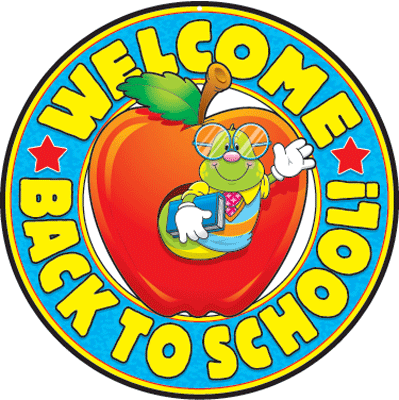  Name                                                                                                          Name                                                                                                                                                                                      Name